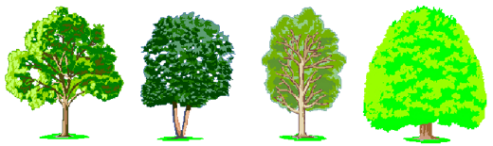 Live to Learn, Learn to LivePupil Premium Termly Evaluation of Impact 2022-2023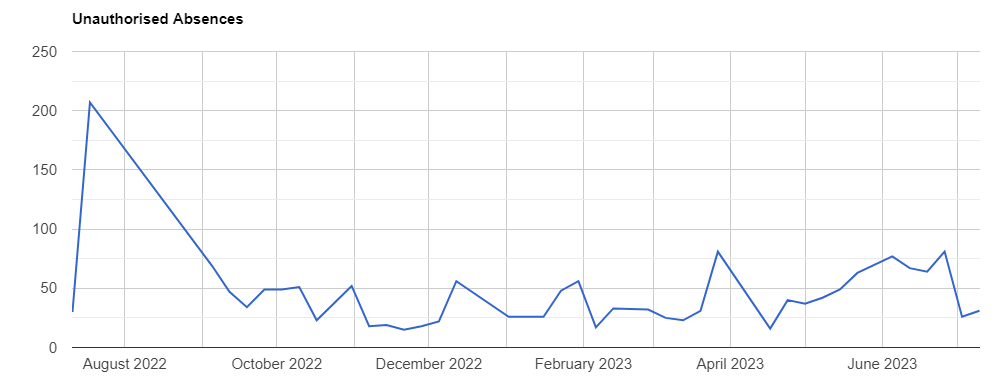 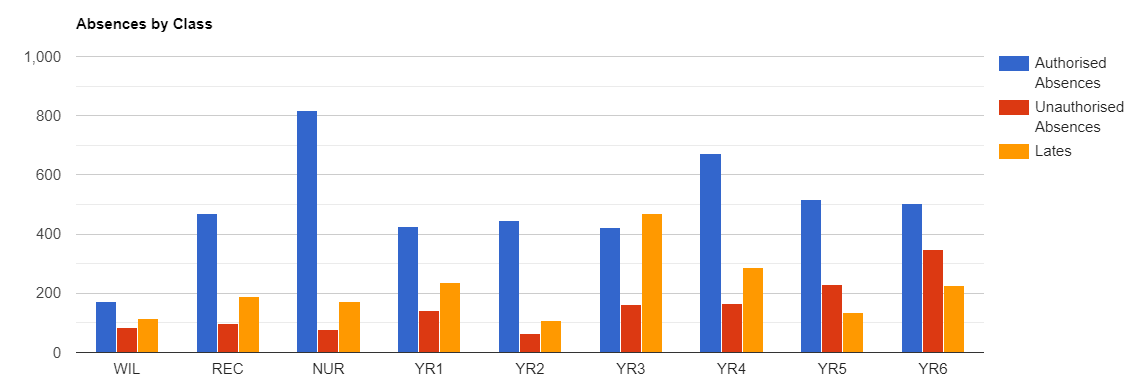 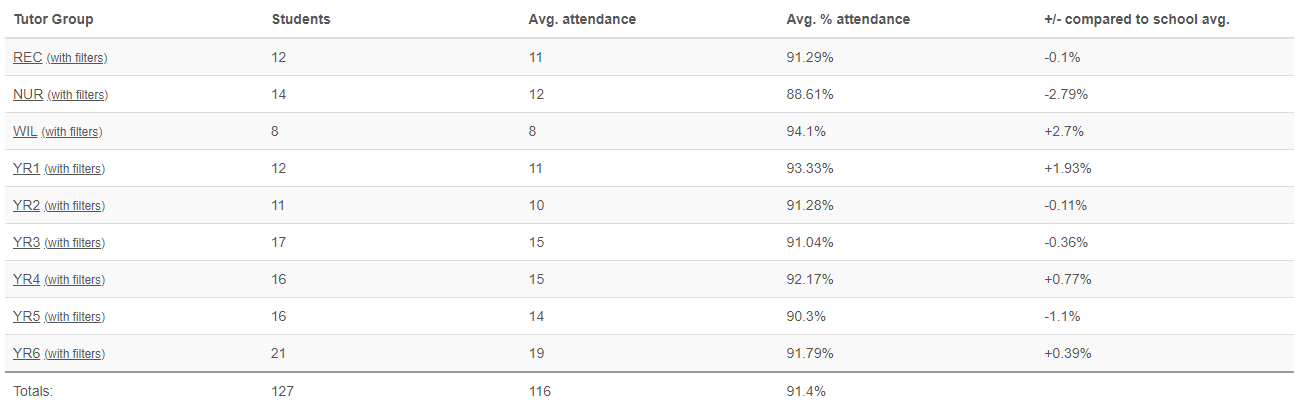 2021-22 PP 2021-22 PP 2021-22 PP 2021-22 PP KS1:KS1:KS1:KS1:KS2:KS2:KS2:KS2:KS2:Targeted :2022-23 PP Targeted :2022-23 PP Targeted :2022-23 PP Targeted :2022-23 PP Targeted :2022-23 PP Targeted :2022-23 PP Targeted :2022-23 PP KS1:    KS1:    KS1:    KS1:    KS1:    KS2:KS2:KS2:KS2:KS2:2021-22 Non PP:            2021-22 Non PP:            2021-22 Non PP:            2021-22 Non PP:            KS1:KS1:KS1:KS1:KS2:KS2:KS2:KS2:KS2:2022-23 Non PP 2022-23 Non PP 2022-23 Non PP 2022-23 Non PP 2022-23 Non PP 2022-23 Non PP 2022-23 Non PP KS1:KS1:KS1:KS1:KS1:KS2:KS2:KS2:KS2:KS2:National KS1:                       National KS1:                       National KS1:                       National KS1:                       National KS2:National KS2:National KS2:National KS2:National KS2:National KS2:National KS2:National KS2:National KS2:Autumn 1Autumn 1Autumn 1Autumn 1Autumn 1Autumn 2Autumn 2Autumn 2Autumn 2Autumn 2Spring 1Spring 1Spring 1Spring 1Spring 1Spring 2Spring 2Spring 2Spring 2Spring 2Summer 1Summer 1Summer 1Summer 1Summer 2Summer 2Summer 2Attendance- 95%PPPPALLALLALLPPPPPPALLALLPPPPPPALLALLPPPPALLALLALLPPALLALLALLPPALLALLReception90.8%90.8%89.6%89.6%89.6%89.0%89.0%89.0%89.7%89.7%91.6%91.6%91.6%90.5%90.5%91.6%91.6%92.0%92.0%92.0%90.4%91%91%91%91.3%91.8%91.8%Year 193.4%93.4%94.9%94.9%94.9%92.4%92.4%92.4%92.9%92.9%92.5%92.5%92.5%93.1%93.1%92.5%92.5%93.0%93.0%93.0%92.5%93.5%93.5%93.5%93.3%93.9%93.9%Year 296.9%96.9%96.0%96.0%96.0%95.0%95.0%95.0%95.0%95.0%90.7%90.7%90.7%93.2%93.2%90.7%90.7%91.9%91.9%91.9%91.4%92.2%92.2%92.2%91.3%92.8%92.8%Year 392.5%92.5%93.7%93.7%93.7%92.7%92.7%92.7%93.3%93.3%91.2%91.2%91.2%92.4%92.4%91.2%91.2%91.9%91.9%91.9%90.5%91.5%91.5%91.5%91.0%92.3%92.3%Year 492.7%92.7%92.5%92.5%92.5%92.3%92.3%92.3%91.9%91.9%91.7%91.7%91.7%91.7%91.7%91.7%91.7%91.6%91.6%91.6%90.8%91.6%91.6%91.6%92.2%91.6%91.6%Year 594.5%94.5%92.4%92.4%92.4%92.4%92.4%92.4%92.5%92.5%92.07%92.07%92.07%92.5%92.5%90.7%90.7%91.9%91.9%91.9%90.8%92.3%92.3%92.3%90.3%91.9%91.9%Year 694.7%94.7%92.7%92.7%92.7%94.4%94.4%94.4%93.2%93.2%91.97%91.97%91.97%93.3%93.3%91.9%91.9%92.5%92.5%92.5%92.6%92.6%92.6%92.6%91.8%92.6%92.6%Willows (SEND)91.4%91.4%93.7%93.7%93.7%92.2%92.2%92.2%92.4%92.4%94.2%94.2%94.2%92.4%92.4%94.3%94.3%93.8%93.8%93.8%94.5%93.9%93.9%93.9%94.1%93.3%93.3%Schools Average(National)93.4%93.4%93.18%93.18%93.18%91.9%91.9%91.9%94.2%94.2%91.2%91.2%91.2%92.1%92.1%91.3%91.3%92.1%92.1%92.1%91.5%92.6%(87% SEND)92.6%(87% SEND)92.6%(87% SEND)91.0%91.8%(85.9% SEND)91.8%(85.9% SEND)PUPIL PREMIUM PLAN OBJECTIVESPUPIL PREMIUM PLAN OBJECTIVESPUPIL PREMIUM PLAN OBJECTIVESPUPIL PREMIUM PLAN OBJECTIVESPUPIL PREMIUM PLAN OBJECTIVESPUPIL PREMIUM PLAN OBJECTIVESPUPIL PREMIUM PLAN OBJECTIVESPUPIL PREMIUM PLAN OBJECTIVESPUPIL PREMIUM PLAN OBJECTIVESPUPIL PREMIUM PLAN OBJECTIVESPUPIL PREMIUM PLAN OBJECTIVESPUPIL PREMIUM PLAN OBJECTIVESPUPIL PREMIUM PLAN OBJECTIVESPUPIL PREMIUM PLAN OBJECTIVESPUPIL PREMIUM PLAN OBJECTIVESPUPIL PREMIUM PLAN OBJECTIVESPUPIL PREMIUM PLAN OBJECTIVESPUPIL PREMIUM PLAN OBJECTIVESPUPIL PREMIUM PLAN OBJECTIVESPUPIL PREMIUM PLAN OBJECTIVESPUPIL PREMIUM PLAN OBJECTIVESPUPIL PREMIUM PLAN OBJECTIVESPUPIL PREMIUM PLAN OBJECTIVESPUPIL PREMIUM PLAN OBJECTIVESPUPIL PREMIUM PLAN OBJECTIVESPUPIL PREMIUM PLAN OBJECTIVESPUPIL PREMIUM PLAN OBJECTIVESPUPIL PREMIUM PLAN OBJECTIVESPUPIL PREMIUM PLAN OBJECTIVESPUPIL PREMIUM PLAN OBJECTIVESAutumn OneAutumn OneAutumn OneAutumn OneAutumn OneAutumn TwoAutumn TwoAutumn TwoAutumn TwoAutumn TwoSpring OneSpring OneSpring OneSpring OneSpring OneSpring TwoSpring TwoSpring TwoSpring TwoSpring TwoSummer OneSummer OneSummer OneSummer OneSummer TwoSummer TwoSummer TwoSummer TwoSummer TwoPPOtherNatOtherNatOtherNatNatPPOtherNatOtherNatOtherNatNatPPOtherNatOtherNatOtherNatNatPPOtherNatOtherNatNatNatPPPPOtherNatNatPPPPOtherNatOtherNatNatPhonics on Track Reception0%N/AN/AN/A83%38%N/AN/AN/A83%8%N/AN/AN/A83%31%N/AN/A83%83%50%50%N/A83%N/AN/A83%Phonics on Track Year 1  (75%)22% 85%85%85%83%11%85%85%85%83%33%85%85%85%83%33%85%85%83%83%58%58%85%83%100%100%83%Phonics on Track Year 2 (inc passed)91% N/AN/AN/A83%N/AN/AN/A83%N/AN/AN/A83%46%N/AN/A83%83%46%46%N/A83%58%(7 SEN)58%(7 SEN)83%Writing Year 6 on Track(54% targeted)(80% KS1)53% 83%83%83%78%27% (PP) at ARE with 57% Below (working within Y6 an “on the cusp”)27% (PP) at ARE with 57% Below (working within Y6 an “on the cusp”)27% (PP) at ARE with 57% Below (working within Y6 an “on the cusp”)27% (PP) at ARE with 57% Below (working within Y6 an “on the cusp”)27% (PP) at ARE with 57% Below (working within Y6 an “on the cusp”)54.3% of children (PP)are on track to meet ARE at the end of Key Stage 2.54.3% of children (PP)are on track to meet ARE at the end of Key Stage 2.54.3% of children (PP)are on track to meet ARE at the end of Key Stage 2.54.3% of children (PP)are on track to meet ARE at the end of Key Stage 2.54.3% of children (PP)are on track to meet ARE at the end of Key Stage 2.54.3% of children (PP) continue to be on track to meet ARE at the end of Key Stage 2.54.3% of children (PP) continue to be on track to meet ARE at the end of Key Stage 2.54.3% of children (PP) continue to be on track to meet ARE at the end of Key Stage 2.54.3% of children (PP) continue to be on track to meet ARE at the end of Key Stage 2.54.3% of children (PP) continue to be on track to meet ARE at the end of Key Stage 2.62.5% of children (PP) continue to be on track to meet ARE at the end of Key Stage 2.62.5% of children (PP) continue to be on track to meet ARE at the end of Key Stage 2.62.5% of children (PP) continue to be on track to meet ARE at the end of Key Stage 2.62.5% of children (PP) continue to be on track to meet ARE at the end of Key Stage 2.64.3% of children (PP) met ARE at the end of Key Stage 2.64.3% of children (PP) met ARE at the end of Key Stage 2.64.3% of children (PP) met ARE at the end of Key Stage 2.64.3% of children (PP) met ARE at the end of Key Stage 2.64.3% of children (PP) met ARE at the end of Key Stage 2.Writing Year 2 on track (61%)45% 74%74%74%70%50% (PP) children meeting ARE.  (50% (PP) on SEN Support)50% (PP) children meeting ARE.  (50% (PP) on SEN Support)50% (PP) children meeting ARE.  (50% (PP) on SEN Support)50% (PP) children meeting ARE.  (50% (PP) on SEN Support)50% (PP) children meeting ARE.  (50% (PP) on SEN Support)45.5% of children (PP)are on track to meet ARE at the end of Key Stage 1.45.5% of children (PP)are on track to meet ARE at the end of Key Stage 1.45.5% of children (PP)are on track to meet ARE at the end of Key Stage 1.45.5% of children (PP)are on track to meet ARE at the end of Key Stage 1.45.5% of children (PP)are on track to meet ARE at the end of Key Stage 1.45.5% of children (PP) continue to be on track to meet ARE at the end of Key Stage 1.45.5% of children (PP) continue to be on track to meet ARE at the end of Key Stage 1.45.5% of children (PP) continue to be on track to meet ARE at the end of Key Stage 1.45.5% of children (PP) continue to be on track to meet ARE at the end of Key Stage 1.45.5% of children (PP) continue to be on track to meet ARE at the end of Key Stage 1.45.5% of children (PP) continue to be on track to meet ARE at the end of Key Stage 1.All (Non SEND) PP children are on track to meet ARE at the end of Key Stage 1.45.5% of children (PP) continue to be on track to meet ARE at the end of Key Stage 1.All (Non SEND) PP children are on track to meet ARE at the end of Key Stage 1.45.5% of children (PP) continue to be on track to meet ARE at the end of Key Stage 1.All (Non SEND) PP children are on track to meet ARE at the end of Key Stage 1.45.5% of children (PP) continue to be on track to meet ARE at the end of Key Stage 1.All (Non SEND) PP children are on track to meet ARE at the end of Key Stage 1.46% of children (PP) met ARE at the end of Key Stage 1.79%l (Non SEND) PP children met ARE at the end of Key Stage 1.46% of children (PP) met ARE at the end of Key Stage 1.79%l (Non SEND) PP children met ARE at the end of Key Stage 1.46% of children (PP) met ARE at the end of Key Stage 1.79%l (Non SEND) PP children met ARE at the end of Key Stage 1.46% of children (PP) met ARE at the end of Key Stage 1.79%l (Non SEND) PP children met ARE at the end of Key Stage 1.46% of children (PP) met ARE at the end of Key Stage 1.79%l (Non SEND) PP children met ARE at the end of Key Stage 1.Reading year 2 on track (70%)55%79%79%79%75%50% (PP) children meeting ARE.(50% (PP) on SEN Support50% (PP) children meeting ARE.(50% (PP) on SEN Support50% (PP) children meeting ARE.(50% (PP) on SEN Support50% (PP) children meeting ARE.(50% (PP) on SEN Support50% (PP) children meeting ARE.(50% (PP) on SEN Support45.5% of children (PP)are on track to meet ARE at the end of Key Stage 1.45.5% of children (PP)are on track to meet ARE at the end of Key Stage 1.45.5% of children (PP)are on track to meet ARE at the end of Key Stage 1.45.5% of children (PP)are on track to meet ARE at the end of Key Stage 1.45.5% of children (PP)are on track to meet ARE at the end of Key Stage 1.45.5% of children (PP) continue to be on track to meet ARE at the end of Key Stage 1.45.5% of children (PP) continue to be on track to meet ARE at the end of Key Stage 1.45.5% of children (PP) continue to be on track to meet ARE at the end of Key Stage 1.45.5% of children (PP) continue to be on track to meet ARE at the end of Key Stage 1.45.5% of children (PP) continue to be on track to meet ARE at the end of Key Stage 1.45.5% of children (PP) continue to be on track to meet ARE at the end of Key Stage 1.All (Non SEND) PP children are on track to meet ARE at the end of Key Stage 1.45.5% of children (PP) continue to be on track to meet ARE at the end of Key Stage 1.All (Non SEND) PP children are on track to meet ARE at the end of Key Stage 1.45.5% of children (PP) continue to be on track to meet ARE at the end of Key Stage 1.All (Non SEND) PP children are on track to meet ARE at the end of Key Stage 1.45.5% of children (PP) continue to be on track to meet ARE at the end of Key Stage 1.All (Non SEND) PP children are on track to meet ARE at the end of Key Stage 1.46% of children (PP) met ARE at the end of Key Stage 1.All (Non SEND) PP children met ARE at the end of Key Stage 1.46% of children (PP) met ARE at the end of Key Stage 1.All (Non SEND) PP children met ARE at the end of Key Stage 1.46% of children (PP) met ARE at the end of Key Stage 1.All (Non SEND) PP children met ARE at the end of Key Stage 1.46% of children (PP) met ARE at the end of Key Stage 1.All (Non SEND) PP children met ARE at the end of Key Stage 1.46% of children (PP) met ARE at the end of Key Stage 1.All (Non SEND) PP children met ARE at the end of Key Stage 1.Maths Year 2 on track  (60%)59% 80%80%80%76%40% (PP) children meeting ARE. 10% (PP) children working Below - “on the cusp”(50% (PP) on SEN Support40% (PP) children meeting ARE. 10% (PP) children working Below - “on the cusp”(50% (PP) on SEN Support40% (PP) children meeting ARE. 10% (PP) children working Below - “on the cusp”(50% (PP) on SEN Support40% (PP) children meeting ARE. 10% (PP) children working Below - “on the cusp”(50% (PP) on SEN Support40% (PP) children meeting ARE. 10% (PP) children working Below - “on the cusp”(50% (PP) on SEN Support36.4 % of children (PP)are on track to meet ARE at the end of Key Stage 1. 9% of children are Above ARE.36.4 % of children (PP)are on track to meet ARE at the end of Key Stage 1. 9% of children are Above ARE.36.4 % of children (PP)are on track to meet ARE at the end of Key Stage 1. 9% of children are Above ARE.36.4 % of children (PP)are on track to meet ARE at the end of Key Stage 1. 9% of children are Above ARE.36.4 % of children (PP)are on track to meet ARE at the end of Key Stage 1. 9% of children are Above ARE.36.4 % of children (PP) continue to be on track to meet ARE at the end of Key Stage 1. 9% of children are Above ARE.36.4 % of children (PP) continue to be on track to meet ARE at the end of Key Stage 1. 9% of children are Above ARE.36.4 % of children (PP) continue to be on track to meet ARE at the end of Key Stage 1. 9% of children are Above ARE.36.4 % of children (PP) continue to be on track to meet ARE at the end of Key Stage 1. 9% of children are Above ARE.36.4 % of children (PP) continue to be on track to meet ARE at the end of Key Stage 1. 9% of children are Above ARE.36.4 % of children (PP) continue to be on track to meet ARE at the end of Key Stage 1. 9% of children are Above ARE.75% of children (PP Non SEND) are on track to meet ARE at the end of Key Stage 1 with one child expected to be above ARE.36.4 % of children (PP) continue to be on track to meet ARE at the end of Key Stage 1. 9% of children are Above ARE.75% of children (PP Non SEND) are on track to meet ARE at the end of Key Stage 1 with one child expected to be above ARE.36.4 % of children (PP) continue to be on track to meet ARE at the end of Key Stage 1. 9% of children are Above ARE.75% of children (PP Non SEND) are on track to meet ARE at the end of Key Stage 1 with one child expected to be above ARE.36.4 % of children (PP) continue to be on track to meet ARE at the end of Key Stage 1. 9% of children are Above ARE.75% of children (PP Non SEND) are on track to meet ARE at the end of Key Stage 1 with one child expected to be above ARE.37% of children (PP) met ARE at the end of Key Stage 1.75%l (Non SEND) PP children met ARE at the end of Key Stage 1.37% of children (PP) met ARE at the end of Key Stage 1.75%l (Non SEND) PP children met ARE at the end of Key Stage 1.37% of children (PP) met ARE at the end of Key Stage 1.75%l (Non SEND) PP children met ARE at the end of Key Stage 1.37% of children (PP) met ARE at the end of Key Stage 1.75%l (Non SEND) PP children met ARE at the end of Key Stage 1.37% of children (PP) met ARE at the end of Key Stage 1.75%l (Non SEND) PP children met ARE at the end of Key Stage 1.Wellcom on track29% of children are on track to reach the expected standard.29% of children are on track to reach the expected standard.29% of children are on track to reach the expected standard.29% of children are on track to reach the expected standard.29% of children are on track to reach the expected standard.29% of children continue to be on track to reach the expected standard.29% of children continue to be on track to reach the expected standard.29% of children continue to be on track to reach the expected standard.29% of children continue to be on track to reach the expected standard.29% of children continue to be on track to reach the expected standard.50% of children are on track to reach the expected standard.50% of children are on track to reach the expected standard.50% of children are on track to reach the expected standard.50% of children are on track to reach the expected standard.50% of children are on track to reach the expected standard.50% of children continue to be on track to reach the expected standard.50% of children continue to be on track to reach the expected standard.50% of children continue to be on track to reach the expected standard.50% of children continue to be on track to reach the expected standard.50% of children continue to be on track to reach the expected standard.75% of children are expected to be on track to reach the expected standard at the end of the year.75% of children are expected to be on track to reach the expected standard at the end of the year.75% of children are expected to be on track to reach the expected standard at the end of the year.75% of children are expected to be on track to reach the expected standard at the end of the year.75% of children were on track to reach the expected standard at the end of the year.75% of children were on track to reach the expected standard at the end of the year.75% of children were on track to reach the expected standard at the end of the year.75% of children were on track to reach the expected standard at the end of the year.75% of children were on track to reach the expected standard at the end of the year.Interventions-Pathways to ProgressPhonicsMathsDrop ins and pupil progress discussions(Evidence of impact measured through pupil engagement, progress and pupil voice)Drop ins and pupil progress discussions(Evidence of impact measured through pupil engagement, progress and pupil voice)Drop ins and pupil progress discussions(Evidence of impact measured through pupil engagement, progress and pupil voice)Drop ins and pupil progress discussions(Evidence of impact measured through pupil engagement, progress and pupil voice)Drop ins and pupil progress discussions(Evidence of impact measured through pupil engagement, progress and pupil voice)Intervention Drop Ins demonstrated excellent pupil: staff relationships, effective relationships and progress in Reading and Maths.Children working with increased independence.Intervention Drop Ins demonstrated excellent pupil: staff relationships, effective relationships and progress in Reading and Maths.Children working with increased independence.Intervention Drop Ins demonstrated excellent pupil: staff relationships, effective relationships and progress in Reading and Maths.Children working with increased independence.Intervention Drop Ins demonstrated excellent pupil: staff relationships, effective relationships and progress in Reading and Maths.Children working with increased independence.Intervention Drop Ins demonstrated excellent pupil: staff relationships, effective relationships and progress in Reading and Maths.Children working with increased independence.Progress measure (Sonar Tracker) demonstrate the children are responding positively to interventions and there is a positive impact on their learning.Progress measure (Sonar Tracker) demonstrate the children are responding positively to interventions and there is a positive impact on their learning.Progress measure (Sonar Tracker) demonstrate the children are responding positively to interventions and there is a positive impact on their learning.Progress measure (Sonar Tracker) demonstrate the children are responding positively to interventions and there is a positive impact on their learning.Progress measure (Sonar Tracker) demonstrate the children are responding positively to interventions and there is a positive impact on their learning.Learning walks demonstrate that Intervention Groups are working well to support positive relationships, supporting children to develop learning behaviours. Learning walks demonstrate that Intervention Groups are working well to support positive relationships, supporting children to develop learning behaviours. Learning walks demonstrate that Intervention Groups are working well to support positive relationships, supporting children to develop learning behaviours. Learning walks demonstrate that Intervention Groups are working well to support positive relationships, supporting children to develop learning behaviours. Learning walks demonstrate that Intervention Groups are working well to support positive relationships, supporting children to develop learning behaviours. Informal drop-ins demonstrate the consistency and sensitive approach to intervention. Learning relationships are strong between staff and children.83% of children (PP) make Expected Progress or higher in Reading, Writing and Maths.Informal drop-ins demonstrate the consistency and sensitive approach to intervention. Learning relationships are strong between staff and children.83% of children (PP) make Expected Progress or higher in Reading, Writing and Maths.Informal drop-ins demonstrate the consistency and sensitive approach to intervention. Learning relationships are strong between staff and children.83% of children (PP) make Expected Progress or higher in Reading, Writing and Maths.Informal drop-ins demonstrate the consistency and sensitive approach to intervention. Learning relationships are strong between staff and children.83% of children (PP) make Expected Progress or higher in Reading, Writing and Maths.57% of children (PP) make Expected Progress or higher in Reading, Writing and Maths.33% of children (PP) make Expected Progress or higher in Reading, Writing and Maths (including SEND)57% of children (PP) make Expected Progress or higher in Reading, Writing and Maths.33% of children (PP) make Expected Progress or higher in Reading, Writing and Maths (including SEND)57% of children (PP) make Expected Progress or higher in Reading, Writing and Maths.33% of children (PP) make Expected Progress or higher in Reading, Writing and Maths (including SEND)57% of children (PP) make Expected Progress or higher in Reading, Writing and Maths.33% of children (PP) make Expected Progress or higher in Reading, Writing and Maths (including SEND)57% of children (PP) make Expected Progress or higher in Reading, Writing and Maths.33% of children (PP) make Expected Progress or higher in Reading, Writing and Maths (including SEND)Outdoor LearningAll children made good progress in all areas.All children made good progress in all areas.All children made good progress in all areas.All children made good progress in all areas.All children made good progress in all areas.Children continue to enjoy developed outdoor areas (3 areas developed in school this term)Children continue to enjoy developed outdoor areas (3 areas developed in school this term)Children continue to enjoy developed outdoor areas (3 areas developed in school this term)Children continue to enjoy developed outdoor areas (3 areas developed in school this term)Children continue to enjoy developed outdoor areas (3 areas developed in school this term)Children have engaged in the use of Reading sheds and other outdoor learning areas.Children have engaged in the use of Reading sheds and other outdoor learning areas.Children have engaged in the use of Reading sheds and other outdoor learning areas.Children have engaged in the use of Reading sheds and other outdoor learning areas.Children have engaged in the use of Reading sheds and other outdoor learning areas.Children engaged in outdoor projects with Chester Zoo, Passion for Learning and the Westminster Project.Children engaged in outdoor projects with Chester Zoo, Passion for Learning and the Westminster Project.Children engaged in outdoor projects with Chester Zoo, Passion for Learning and the Westminster Project.Children engaged in outdoor projects with Chester Zoo, Passion for Learning and the Westminster Project.Children engaged in outdoor projects with Chester Zoo, Passion for Learning and the Westminster Project.Children to be engaged in Passion for Learning projects, Forest School and the Careers Carnival (Y5).Groups continue to represent school in sporting fixtures, e.g. Athletics and Rounders.Children are engaged in sporting clubs, e.g. Tennis.Children to be engaged in Passion for Learning projects, Forest School and the Careers Carnival (Y5).Groups continue to represent school in sporting fixtures, e.g. Athletics and Rounders.Children are engaged in sporting clubs, e.g. Tennis.Children to be engaged in Passion for Learning projects, Forest School and the Careers Carnival (Y5).Groups continue to represent school in sporting fixtures, e.g. Athletics and Rounders.Children are engaged in sporting clubs, e.g. Tennis.Children to be engaged in Passion for Learning projects, Forest School and the Careers Carnival (Y5).Groups continue to represent school in sporting fixtures, e.g. Athletics and Rounders.Children are engaged in sporting clubs, e.g. Tennis.Children continued to be engaged in Passion for Learning projects, Forest School, educational visits).Groups continue to represent school in sporting fixtures, e.g. Athletics and Rounders.Children are engaged in sporting clubs, e.g. Tennis and extra curricular events, e.g. Amasing (Music)Children continued to be engaged in Passion for Learning projects, Forest School, educational visits).Groups continue to represent school in sporting fixtures, e.g. Athletics and Rounders.Children are engaged in sporting clubs, e.g. Tennis and extra curricular events, e.g. Amasing (Music)Children continued to be engaged in Passion for Learning projects, Forest School, educational visits).Groups continue to represent school in sporting fixtures, e.g. Athletics and Rounders.Children are engaged in sporting clubs, e.g. Tennis and extra curricular events, e.g. Amasing (Music)Children continued to be engaged in Passion for Learning projects, Forest School, educational visits).Groups continue to represent school in sporting fixtures, e.g. Athletics and Rounders.Children are engaged in sporting clubs, e.g. Tennis and extra curricular events, e.g. Amasing (Music)Children continued to be engaged in Passion for Learning projects, Forest School, educational visits).Groups continue to represent school in sporting fixtures, e.g. Athletics and Rounders.Children are engaged in sporting clubs, e.g. Tennis and extra curricular events, e.g. Amasing (Music)Learning mentorELSA – 86%See success storiesELSA – 86%See success storiesELSA – 86%See success storiesELSA – 86%See success storiesELSA – 86%See success storiesELSA has an existing timetable of 15 children (93% of these children are PP).In addition, ELSA offers daily SEND Support (an additional 8 PP children)ELSA has an existing timetable of 15 children (93% of these children are PP).In addition, ELSA offers daily SEND Support (an additional 8 PP children)ELSA has an existing timetable of 15 children (93% of these children are PP).In addition, ELSA offers daily SEND Support (an additional 8 PP children)ELSA has an existing timetable of 15 children (93% of these children are PP).In addition, ELSA offers daily SEND Support (an additional 8 PP children)ELSA has an existing timetable of 15 children (93% of these children are PP).In addition, ELSA offers daily SEND Support (an additional 8 PP children)ELSA continues to support children (PP) on a small group and individual basis, in addition to classes and families.ELSA continues to support children (PP) on a small group and individual basis, in addition to classes and families.ELSA continues to support children (PP) on a small group and individual basis, in addition to classes and families.ELSA continues to support children (PP) on a small group and individual basis, in addition to classes and families.ELSA continues to support children (PP) on a small group and individual basis, in addition to classes and families.ELSA is supporting Attendance across school (PP), SEND provision and continuing to support children (PP) on a small group and individual basis, in addition to classes and families.ELSA is supporting Attendance across school (PP), SEND provision and continuing to support children (PP) on a small group and individual basis, in addition to classes and families.ELSA is supporting Attendance across school (PP), SEND provision and continuing to support children (PP) on a small group and individual basis, in addition to classes and families.ELSA is supporting Attendance across school (PP), SEND provision and continuing to support children (PP) on a small group and individual basis, in addition to classes and families.ELSA is supporting Attendance across school (PP), SEND provision and continuing to support children (PP) on a small group and individual basis, in addition to classes and families.ELSA has continued to scrutinise and support Attendance across school, supporting families to support their children.ELSA continues to support SEND children (Resource Provision).ELSA has continued to scrutinise and support Attendance across school, supporting families to support their children.ELSA continues to support SEND children (Resource Provision).ELSA has continued to scrutinise and support Attendance across school, supporting families to support their children.ELSA continues to support SEND children (Resource Provision).ELSA has continued to scrutinise and support Attendance across school, supporting families to support their children.ELSA continues to support SEND children (Resource Provision).ELSA has scrutinised and supported Attendance across school, supporting families to support their children, participating in formal and non-formal meetings, collecting and dropping off children, supporting parents to attend appointments. ELSA continues to support SEND children (Resource Provision).ELSA has scrutinised and supported Attendance across school, supporting families to support their children, participating in formal and non-formal meetings, collecting and dropping off children, supporting parents to attend appointments. ELSA continues to support SEND children (Resource Provision).ELSA has scrutinised and supported Attendance across school, supporting families to support their children, participating in formal and non-formal meetings, collecting and dropping off children, supporting parents to attend appointments. ELSA continues to support SEND children (Resource Provision).ELSA has scrutinised and supported Attendance across school, supporting families to support their children, participating in formal and non-formal meetings, collecting and dropping off children, supporting parents to attend appointments. ELSA continues to support SEND children (Resource Provision).ELSA has scrutinised and supported Attendance across school, supporting families to support their children, participating in formal and non-formal meetings, collecting and dropping off children, supporting parents to attend appointments. ELSA continues to support SEND children (Resource Provision).Family support Officer123 magic – 100%Family involvement – 95%See success stories123 magic – 100%Family involvement – 95%See success stories123 magic – 100%Family involvement – 95%See success stories123 magic – 100%Family involvement – 95%See success stories123 magic – 100%Family involvement – 95%See success storiesFamilies are engaging in Parent Groups (123 Magic, Tutoring, SEN Support, Attendance Meetings)Families are engaging in Parent Groups (123 Magic, Tutoring, SEN Support, Attendance Meetings)Families are engaging in Parent Groups (123 Magic, Tutoring, SEN Support, Attendance Meetings)Families are engaging in Parent Groups (123 Magic, Tutoring, SEN Support, Attendance Meetings)Families are engaging in Parent Groups (123 Magic, Tutoring, SEN Support, Attendance Meetings)Families continue to engage in Coffee Mornings, coordinated by the FSO. Sessions have included SEND, further education, behaviour, attendance, medical issues, etc.Families continue to engage in Coffee Mornings, coordinated by the FSO. Sessions have included SEND, further education, behaviour, attendance, medical issues, etc.Families continue to engage in Coffee Mornings, coordinated by the FSO. Sessions have included SEND, further education, behaviour, attendance, medical issues, etc.Families continue to engage in Coffee Mornings, coordinated by the FSO. Sessions have included SEND, further education, behaviour, attendance, medical issues, etc.Families continue to engage in Coffee Mornings, coordinated by the FSO. Sessions have included SEND, further education, behaviour, attendance, medical issues, etc.In addition to coordinating focused family support (through TAF’s, Attendance, pupil support) FSO supports children through personalised support sessions (Individual and Group sessions). In addition to coordinating focused family support (through TAF’s, Attendance, pupil support) FSO supports children through personalised support sessions (Individual and Group sessions). In addition to coordinating focused family support (through TAF’s, Attendance, pupil support) FSO supports children through personalised support sessions (Individual and Group sessions). In addition to coordinating focused family support (through TAF’s, Attendance, pupil support) FSO supports children through personalised support sessions (Individual and Group sessions). In addition to coordinating focused family support (through TAF’s, Attendance, pupil support) FSO supports children through personalised support sessions (Individual and Group sessions). FSO has continued to support families by  coordinating focused family support (through TAF’s, Attendance and parent support sessions (Coffee Mornings). FSO supports children through personalised support sessions (Individual and Group sessions).FSO continues to support adult education sessions for parents.FSO has continued to support families by  coordinating focused family support (through TAF’s, Attendance and parent support sessions (Coffee Mornings). FSO supports children through personalised support sessions (Individual and Group sessions).FSO continues to support adult education sessions for parents.FSO has continued to support families by  coordinating focused family support (through TAF’s, Attendance and parent support sessions (Coffee Mornings). FSO supports children through personalised support sessions (Individual and Group sessions).FSO continues to support adult education sessions for parents.FSO has continued to support families by  coordinating focused family support (through TAF’s, Attendance and parent support sessions (Coffee Mornings). FSO supports children through personalised support sessions (Individual and Group sessions).FSO continues to support adult education sessions for parents.FSO continues to support adult education sessions for parents. (Some parents completed accredited qualifications).FSO has continued to  support children through personalised support sessions (Individual and Group sessions, including LAC children).FSO has supported families by  coordinating focused family support (through TAF’s, Attendance and parent support sessions (Coffee Mornings).FSO continues to support adult education sessions for parents. (Some parents completed accredited qualifications).FSO has continued to  support children through personalised support sessions (Individual and Group sessions, including LAC children).FSO has supported families by  coordinating focused family support (through TAF’s, Attendance and parent support sessions (Coffee Mornings).FSO continues to support adult education sessions for parents. (Some parents completed accredited qualifications).FSO has continued to  support children through personalised support sessions (Individual and Group sessions, including LAC children).FSO has supported families by  coordinating focused family support (through TAF’s, Attendance and parent support sessions (Coffee Mornings).FSO continues to support adult education sessions for parents. (Some parents completed accredited qualifications).FSO has continued to  support children through personalised support sessions (Individual and Group sessions, including LAC children).FSO has supported families by  coordinating focused family support (through TAF’s, Attendance and parent support sessions (Coffee Mornings).FSO continues to support adult education sessions for parents. (Some parents completed accredited qualifications).FSO has continued to  support children through personalised support sessions (Individual and Group sessions, including LAC children).FSO has supported families by  coordinating focused family support (through TAF’s, Attendance and parent support sessions (Coffee Mornings).Points for actionAttendance – Identify any persistent absenteeism and challenge alongside AT.Reception/Year 1 and 3 – See attendance follow upAttendance – Identify any persistent absenteeism and challenge alongside AT.Reception/Year 1 and 3 – See attendance follow upAttendance – Identify any persistent absenteeism and challenge alongside AT.Reception/Year 1 and 3 – See attendance follow upAttendance – Identify any persistent absenteeism and challenge alongside AT.Reception/Year 1 and 3 – See attendance follow upAttendance – Identify any persistent absenteeism and challenge alongside AT.Reception/Year 1 and 3 – See attendance follow upSee attached graph. Percentage of persistent absence has reduced (since the start of the academic year)See attached graph. Percentage of persistent absence has reduced (since the start of the academic year)See attached graph. Percentage of persistent absence has reduced (since the start of the academic year)See attached graph. Percentage of persistent absence has reduced (since the start of the academic year)See attached graph. Percentage of persistent absence has reduced (since the start of the academic year)Focus on Trauma Informed Support for children. Focus on Attendance and Punctuality.Focus on Trauma Informed Support for children. Focus on Attendance and Punctuality.Focus on Trauma Informed Support for children. Focus on Attendance and Punctuality.Focus on Trauma Informed Support for children. Focus on Attendance and Punctuality.Focus on Trauma Informed Support for children. Focus on Attendance and Punctuality.Focus on Trauma Informed Support for children. Focus on Attendance and Punctuality.Focus on Metacognition (Activating Prior Learning and Recall.Focus on Trauma Informed Support for children. Focus on Attendance and Punctuality.Focus on Metacognition (Activating Prior Learning and Recall.Focus on Trauma Informed Support for children. Focus on Attendance and Punctuality.Focus on Metacognition (Activating Prior Learning and Recall.Focus on Trauma Informed Support for children. Focus on Attendance and Punctuality.Focus on Metacognition (Activating Prior Learning and Recall.Focus on Trauma Informed Support for children. Focus on Attendance and Punctuality.Focus on Metacognition (Activating Prior Learning and Recall.Focus on Persistent Absence (Identification of children and support put in place for families).Focus on Persistent Absence (Identification of children and support put in place for families).Focus on Persistent Absence (Identification of children and support put in place for families).Focus on Persistent Absence (Identification of children and support put in place for families).Continued focus on Persistent Absence (Identification of children and support put in place for families).Continued focus on Persistent Absence (Identification of children and support put in place for families).Continued focus on Persistent Absence (Identification of children and support put in place for families).Continued focus on Persistent Absence (Identification of children and support put in place for families).Continued focus on Persistent Absence (Identification of children and support put in place for families).